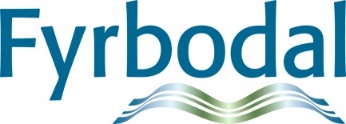 Minnesanteckningar Nätverksmöte BoU Myndighet 2020-05-15(Teamsmöte)Deltagare: Vänersborg Jon Granlund, Annika Lantz, Ann-Marie Holmén och Mikaela Andersson. Trollhättan: Therese Karlsson och Inga-Lill Carlsson. Sotenäs: Madeleine Barrling och Ann Persson. Strömstad: Maria Kärnbo  Johansson och Ulrika Reinholdsson. Uddevalla: Camilla Andersson. Mellerud: Maritha Almen och Linn Lakso. Dals ed: Anette Netskar. Färgelanda: Sofia Larsson. Läget i kommunerna – hur påverkas vårt arbete under pågående Coronapandemi. I Trollhättan: I mottagningsgruppen märks att mindre anmälningar inkommit. Det är dock mycket påringningar med frågor från oroliga föräldrar och från skolan. I mottagningsgruppen är personalen friska. De arbetar något hemifrån. I utredningsgruppen arbetar de också en del hemifrån. Mycket telefonmöten istället för fysiska möten. De använder sig av Skypemöten. När kommer anmälningarna? I Vänersborg märks också ett minskat inflöde i mottagningsgruppen. Mindre förhandsbedömningar och mindre konsultationer. Även i Vänersborg väntar man på att anmälningarna ska komma. Vänersborgs invånare har drabbats mycket av Covid 19. I mottagningsgruppen har två i personalgruppen varit sjuka. Utredningsgruppen har också mycket lägre antal inledda utredningar. I stället händer det mer i pågående ärenden. Utredningsgruppen har delat upp sig i två team. De varvar att jobba på kontoret och hemifrån. Många i utredningsgruppen är friska. I familjehemsgruppen blir det också så att det inte är så mycket nytt som inkommer. De varvar också med att jobba hemma eller på kontoret. Mycket Skype och telefon. EKB har inte fått någon anvisning i år, bl a beroende på att gränserna ju är stängda. ”Lock down” i Europa. Arbetsstyrkan EKB är halverad. De är friska men jobbar på kontoret.I Uddevalla är personalen friska. De jobbar inte hemifrån utan är på plats. Betydligt mindre inkommande ärenden i mottagnings- och utredningsgruppen. Sista veckorna har det dock varit några akuta ärenden med våld. I Familjehemsgruppen är det också lugnt. Nästan inga EKB ärenden kvar. De som finns hanteras i familjehemsgruppen. Mycket färre möten. Skype användsI Mellerud är läget liknande övriga kommuner. Lågt inflöde. Väldigt lugnt. Skolorna hör inte av sig. Personalen frisk och jobbar på. Många konsulter i verksamheten, och de är på plats. Mycket Teamsmöten. De har blivit riktigt bra på det och bra att se möjligheterna med det.I Färgelanda jobbar de på plats. Inte så många sjuka. Många utredningar på gång just nu. Lugnt fram till april. Sedan har det inkommit många anmälningar med hög skolfrånvaro och anmälningar med mer våld. I Strömstad är det också ”frisk personal”. Personalen jobbar på plats. Men det har varit mycket att göra i Strömstad. Inkommit många ärenden. I Dals Ed väntar man också på en kommande anstormning av ärenden. De arbetar med att hålla avstånd vid besök och ute bland folk. Familjebehandlarna förlägger en del besök utomhus. En delgruppverksamhet inställt och en del har lagts utomhus. Personalen är friska. De har möjlighet att arbeta hemifrån. Turas om med det. I Sotenäs är läget liknande det i Strömstad. Mycket anmälningar i april och maj. Många utredningar igång. Unikt för Sotenäs. Personalen har varvar med att jobba på kontoret och hemifrån. Kanske det påverkade att personalen inte var sjuk? Men pga ökat tryck har de återgått till att jobba mer på kontoret. Försöker att ha möten per telefon. Arbetar utomhus där det fungerar. Vid besök bokas lite större lokal. Detta sätt med ”distansarbete” fortsätter fram till midsommar. Svårighet i utredningsarbete när föräldrar och barn avbokar pga smittorisk.Frågor från kommunerna Trollhättan ser över sina rutiner ang Hälsoundersökningar placerade barn. I de nya föreskrifterna från 1/1 2020 står att vårdgivaren ska hämta in journalerna. De undrar hur övriga kommuner gör med detta? Flera kommuner inhämtar journalerna själva. Sitter i sedan gammalt. Det har varit det enklaste, då vården inte alltid vet var de ska hämta olika journaler. Lättare för socialtjänsten att göra detta arbete. Ingen av kommunerna har en rutin för genomförande av hälsoundersökningar.Hälsoundersökningar ska vara en konsultation från socialtjänstens sida. Kommunerna kan bli bättre på att initiera hälsoundersökningar - inklusive tandvårdundersökningar. Kan även bli bättre på att formulera vad de vill veta istället för att begära in kopior av journaler. Läkare kan bli bättre på att remittera vidare i samband med hälsoundersökning.En enkät om hälsoundersökningar placerade barn skickades ut från SKR i mars. Tandvårdenkät från socialstyrelsen hängde med. Bara 44 % av kommunerna har svarat, så det är en förlängd tid att svara till 30 september. Bra om så många kommuner som möjligt deltar i denna undersökning.Det har arbetats fram en överenskommelse mellan Västra Götalands kommuner och Västra Götalandsregionen om samverkan för barns-och ungas hälsa. Beslut kommer att fattas i Vårdsamverkan Västra Götaland i maj. Överenskommelsen ska sedan gälla 2021-01-01—2023-12-31. Elisabeth skickar ut den till nätverket när överenskommelsen är färdigarbetat/beslutat.Vänersborg undrar hur övriga Kommuner använder LVU § 22. Paragrafen tar upp öppna insatser utan samtycke som ges medan den unge bor hemma (har kallats även mellantvång). En utmaning att arbeta utan samtycke och finna former för behandling i sådant läge. I Vänersborg har man ännu inte haft något ärende där det använts. Trollhättan har endast använt den vid två tillfällen sedan 2013. Övriga kommuner har inte prövat behandling i denna form. Vänersborg har haft kontakt med Alingsås som haft ett ärende med stöd av detta lagrum. De bedömer det som lyckat.Läs mer om LVU § 22 https://www.kunskapsguiden.se/barn-och-unga/kunskapsstod/Vagledning/Sidor/Forebyggande-insatser-enligt-LVU-en-vagledning-om-tillampningen-av-LVU-22.aspxÖvriga frågor/infoSocialstyrelseinfo: Fem ”nya handböcker” 	LVU Placerade barn och ungaEnsamkommande barn och unga Nationella adoptionerInom kort kommer kort film till handböckerna och presentationsmaterial till varje bok. Du hittar handböckerna här: https://www.socialstyrelsen.se/publikationer/Reviderade föreskrifter och allmänna råd för placering i familjehem, jourhem och HVB. Trädde i kraft 1/3 2020;Samma regler för placeringar i stödboende som för andra placeringar,Även föräldrar som inte är vårdnadshavare bör få stöd i sina kontakter med de som vårdar barnetEgenkontroll på vilka överväganden som gjorts avseende möjligheten att placera barn i nätverket.Ändring i rek om besök av socialsekreterare - från minst 4 ggr per år ska det vara en fortlöpande bedömning av hur ofta barn ska besökasI juni 2020 kommer Nationellt stöd för yrkesintroduktion för socialtjänstens barn-och ungdomsvård. Syftet ned den är bl a att;Ge arbetsledaren stöd i arbetet med yrkesintroduktion i vardagenGe ny personal grundläggande kunskaper om yrketVisa vägen till handböcker och kunskapsstödIndividuellt introduktionsprogramDet nya introduktionspaketet innehåller faktatexter på kunskapsguiden, övningsmaterial för nya socialsekreterare och studiehandledning till arbetsledare,Länkar till trailers om introduktionsstöd finns här:https://vimeo.com/ahaproduktion/review/410119754/80a434a1f6https://vimeo.com/ahaproduktion/review/410119660/98d0b558a4Det kommer också en ny Webutbildning - Stöd lärande och dokumentation. Syfte att ge ökad kunskap om handläggning av barnavårdsärenden – 9 paket med självinstruerande övningar. Familjehemsvinjetter kommer att finnas from vecka 26. Ett verktyg för utredning av familjehem; Manual, intervju, bedömningsguide och sammanställningsdel. Vinjetter som kan använda som ett moment under utredning av nya familjehem. Verklighetstrogna situationer som presenteras för att svara på vad man gör i en sådan här situation.Läs mer i pp från Socialstyrelsen:Information från SKRDigitala möten. Vilka tjänster som kan användas får bedömas från fall till fall. När känsliga uppgifter hanteras över öppen nät krävs att informationen skyddas (krypteras överföring och åtkomst med stark autentisering. Skype, Teams, Face time och liknande tjänster kan ha krypterad överföring, men saknar ofta den starka autentisering som krävs vid hantering av känsliga personuppgifter. (idag finns Ineras mötestjänst och familjehem Sverige)Utredning av Framtidens socialtjänst – har fått förlängd tid 2 mån till 1/8 2020.Åtta områden där man sannolikt kommer att lägga fram förslag;Lagens struktur och konstruktion Jämlik, jämställd och likvärdig socialtjänstHållbar socialtjänst som främjar förebyggande arbeteLagens indelning i olika grupperTillgängliga insatser och förenklad handläggningKompetens-och kunskapsbaserad socialtjänstFörtydligat barnrättsperspektivÄldrelagFör socialtjänstens arbete med BoU berör bl a detta: Planering av insatser i kommunen.Insatser utan föregående behovsprövning.Barnrättsperspektivet ; man ska försäkra sig om att barnet förstått. Barnets åsikt ska klarläggas. Man tar bort ”så långt det är möjligt klarlägga barnets åsikt på annat sätt” om barnet inte vill prata. Barnets bästa måste bedömas och beaktas kontinuerligt - i varje enskilt moment. Bestämmelse om att hänsyn ska tas till barnets åsikter. Rätt att prata med barn under förhandsbedömning, utan närvaro av förälder och utan förälders samtycke. Man ska särskilt uppmärksamma placerade barns relation till syskon, föräldrar och andra närstående. Uppföljning med tvång förlängs från två till sex månader.Kompetens, kunskap och befogenheter: Krav på uppföljning av verksamheten. S U blir viktigare, officiell statistik måste utvidgas ( är svagast inom missbruk och BoU). Förslag på egen utredning Professionens uppdrag och befogenheter i förhållande till politikernas uppdrag och delegationsordningen.Läs mer i pp från SKr.Nästa möte: 25 september2020 kl 09-12. Kom gärna med förslag på frågor Ni vill ha med på dagordningen.Vid pennanElisabeth BredbergNätverksledare